Textes d'appels d'offresINOXTECHgarde-fous vitrage mouilléTexte d'appels d'offres pour garde-fous vitrage mouillé 0,8 kN/m'Supprimer les variantes marquées en jaune qui ne correspondent pas. Effectuer respectivement la sélection suivant l'énumération.Balustrades tout en verre selon la norme SIA 261 cat. A, B, D, certifiées selon EN 1090.Planifier, fabriquer, livrer et monter complètement des balustrades tout en verre, y compris tous les raccordements et parachèvements, moyens de fixation, composants nécessaires à la finalisation du corps du bâtiment conformément aux règles de l'art et correspondant à l'état actuel de la technique.  Le montage doit être réalisé selon les directives du fabricant du système.Balustrades tout en verre vitrage mouillé modulables INOXTECH GGG pour l'intérieur et l'extérieur. Contrôlées statiquement selon la norme SIA 261 pour les catégories A, B, D avec une charge linéaire de 0,8 kN/m'. Le système de balustrade est certifié selon EN 1090.PlansExécution selon les plans suivants:N° du plan ____________________N° du plan ____________________Profilé et épaisseurs du verre(a) Profilé U en alu 56 x 150 mm pour l'encastrement de verre de sécurité composite 21 mm(b) Profilé U en alu 56 x 150 mm pour l'encastrement de verre de sécurité composite 25 mmRaccordement à l'élément de construction(a) Montage du profilé U en aluminium directement à l'élément de construction attenant(b) Montage du profilé U en aluminium à l'élément de construction attenant au moyen d'une équerre en acier galvanisé 194/140/12 mm(c) Montage du profilé U en aluminium à l'élément de construction attenant au moyen d'une équerre en acier galvanisé 118/55/10 mm(d) Montage du profilé U en aluminium ________________________________________Ecartement d'ancrage et conditions de montageLes directives du fabricant du système doivent impérativement être respectées. Ecartement d'ancrage selon le type de montage et selon les directives du fabricant (voir instructions de montage INOXTECH).Blocage du verre au moyen d'un profilé PVC en H. Alignement du verre exact grâce au collage avec le Power-Bond 2K apprêté en bandes. Ecartement du collage selon les données du fabricant (voir instructions de montage INOXTECH).Spécifications, caractéristiques du verreHauteur du verre (y compris prise de feuillure du verre 127mm) h = __________mm(a) VSG 2x 10 mm Float avec film PVB 0,76 mm, toutes les arêtes rodées / polies(b) VSG 2x 12 mm Float avec film PVB 0,76 mm, toutes les arêtes rodées / polies(c) VSG 2x 10 mm TVG avec film PVB 0,76 mm, toutes les arêtes rodées / polies(d) VSG 2x 12 mm TVG avec film PVB 0,76 mm, toutes les arêtes rodées / polies*L'épaisseur du verre dépend de la hauteur de la balustrade Données concernant le profil d'étanchéité(a) Profil d'étanchéité noir pour épaisseur de verre 21 mm pour montage sans tôle de suspension(b) Profil d'étanchéité noir pour épaisseur de verre 21 mm pour montage avec tôle de suspension(c) Profil d'étanchéité noir pour épaisseur de verre 25 mm pour montage sans tôle de suspension(d) Profil d'étanchéité noir pour épaisseur de verre 25 mm pour montage avec tôle de suspensionTraitement de la surface(a) Surface: non traitée, brute(b) Surface: avec revêtement en poudre selon RAL _______(c) Surface: avec revêtement en poudre selon NCS _______(d) Surface: anodisée ___________*Les paragraphes suivants sont facultatifs:Drainage du profilé U en aluminiumForage de trous de drainage tous les ______ mètre(s).Forage de trous de drainage y compris raccordement au drainage du bâtiment.Masquer les surfaces visiblesFermeture de toutes les surfaces frontales du profilé U en aluminium avec le couvercle en aluminium.Fermeture de tous les trous de forage visibles lors d'un montage latéral avec les capuchons en aluminium.Protection des arêtes / Main courante(a) Protection des arêtes en matériau CNS 1.4301 poli pour épaisseur de verre 21 mm(b) Protection des arêtes en matériau CNS 1.4301 poli pour épaisseur de verre 25 mm(c) Main courante portante:Matériau _____________________Dimensions _____________________Surface _____________________Tôle de recouvrement(a) Tôle latérale de recouvrement en matériau CNS poli, collée entre le profilé U en aluminium et le profil d'étanchéité(b) Tôle latérale de recouvrement en aluminium, collée entre le profilé U en aluminium et le profil d'étanchéitéSurface: avec revêtement en poudre selon RAL _______Surface: avec revêtement en poudre selon NCS _______Surface: anodisée ___________MétrésBalustrade tout en verre selon les descriptions ci-dessusTotal _________ m/ct	à CHF/mct ________	CHF ________Texte d'appels d'offres pour garde-fous vitrage mouillé 1.6 kN/m'Supprimer les variantes marquées en jaune qui ne correspondent pas. Effectuer respectivement la sélection suivant l'énumération.Balustrades tout en verre selon la norme SIA 261 cat. C, certifiées selon EN 1090.Planifier, fabriquer, livrer et monter complètement des balustrades tout en verre, y compris tous les raccordements et parachèvements, moyens de fixation, composants nécessaires à la finalisation du corps du bâtiment conformément aux règles de l'art et correspondant à l'état actuel de la technique.  Le montage doit être réalisé selon les directives du fabricant du système.Balustrades tout en verre vitrage mouillé modulables INOXTECH GGG pour l'intérieur et l'extérieur. Contrôlées statiquement selon la norme SIA 261 pour la catégorie C avec une charge linéaire de 1,6 kN/m'. Le système de balustrade est certifié selon EN 1090.PlansExécution selon les plans suivants:N° du plan ____________________N° du plan ____________________Profilé et épaisseurs du verre(a) Profilé U en alu 62 x 150 mm pour l'encastrement de verre de sécurité composite 21 mm(b) Profilé U en alu 62 x 150 mm pour l'encastrement de verre de sécurité composite 25 mmRaccordement à l'élément de construction(a) Montage du profilé U en aluminium directement à l'élément de construction attenant(b) Montage du profilé U en aluminium à l'élément de construction attenant au moyen d'une équerre en acier galvanisé 194/140/12 mm(c) Montage du profilé U en aluminium à l'élément de construction attenant au moyen d'une équerre en acier galvanisé 118/55/10 mm(d) Montage du profilé U en aluminium ________________________________________Ecartement d'ancrage et conditions de montageLes directives du fabricant du système doivent impérativement être respectées. Ecartement d'ancrage selon le type de montage et selon les directives du fabricant (voir instructions de montage INOXTECH).Blocage du verre au moyen d'un profilé PVC en H. Alignement du verre exact grâce au collage avec le Power-Bond 2K apprêté en bandes. Ecartement du collage selon les données du fabricant (voir instructions de montage INOXTECH).Spécifications, caractéristiques du verreHauteur du verre (y compris prise de feuillure du verre 127 mm) h = __________mm(a) VSG 2x 10 mm ESG-H avec film PVB 0,76 mm, toutes les arêtes rodées / polies(b) VSG 2x 12 mm TVG avec film PVB 0,76 mm, toutes les arêtes rodées / polies*L'épaisseur du verre dépend de la hauteur de la balustrade Données concernant le profil d'étanchéité(a) Profil d'étanchéité noir pour épaisseur de verre 21 mm pour montage sans tôle de suspension(b) Profil d'étanchéité noir pour épaisseur de verre 21 mm pour montage avec tôle de suspension(c) Profil d'étanchéité noir pour épaisseur de verre 25 mm pour montage sans tôle de suspension(d) Profil d'étanchéité noir pour épaisseur de verre 25 mm pour montage avec tôle de suspensionTraitement de la surface(a) Surface: non traitée, brute(b) Surface: avec revêtement en poudre selon RAL _______(c) Surface: avec revêtement en poudre selon NCS _______(d) Surface: anodisée ___________*Les paragraphes suivants sont facultatifs:Drainage du profilé U en aluminiumForage de trous de drainage tous les ______ mètre(s).Forage de trous de drainage y compris raccordement au drainage du bâtiment.Masquer les surfaces visiblesFermeture de toutes les surfaces frontales du profilé U en aluminium avec le couvercle en aluminium.Fermeture de tous les trous de forage visibles lors d'un montage latéral avec les capuchons en aluminium.Protection des arêtes / Main courante(a) Protection des arêtes en matériau CNS 1.4301 poli pour épaisseur de verre 21 mm(b) Protection des arêtes en matériau CNS 1.4301 poli pour épaisseur de verre 25 mm(c) Main courante portante:Matériau _____________________Dimensions _____________________Surface _____________________Tôle de recouvrement(a) Tôle latérale de recouvrement en matériau CNS poli, collée entre le profilé U en aluminium et le profil d'étanchéité(b) Tôle latérale de recouvrement en aluminium, collée entre le profilé U en aluminium et le profil d'étanchéitéSurface: avec revêtement en poudre selon RAL _______Surface: avec revêtement en poudre selon NCS _______Surface: anodisée ___________MétrésBalustrade tout en verre selon les descriptions ci-dessusTotal _________ m/ct	à CHF/mct ________	CHF ________Texte d'appels d'offres pour garde-fous vitrage mouillé 3,0 kN/m'Supprimer les variantes marquées en jaune qui ne correspondent pas. Effectuer respectivement la sélection suivant l'énumération.Balustrades tout en verre selon la norme SIA 261 cat. C avec mouvements de foule, certifiées selon EN 1090.Planifier, fabriquer, livrer et monter complètement des balustrades tout en verre, y compris tous les raccordements et parachèvements, moyens de fixation, composants nécessaires à la finalisation du corps du bâtiment conformément aux règles de l'art et correspondant à l'état actuel de la technique.  Le montage doit être réalisé selon les directives du fabricant du système.Balustrades tout en verre vitrage mouillé modulables INOXTECH GGG pour l'intérieur et l'extérieur. Contrôlées statiquement selon la norme SIA 261 pour la catégorie C avec mouvements de foule avec une charge linéaire de 3,0 kN/m'. Le système de balustrade est certifié selon EN 1090.PlansExécution selon les plans suivants:N° du plan ____________________N° du plan ____________________Profilé et épaisseurs du verreProfilé U en aluminium 62 x 150 mm pour l'encastrement de verre de sécurité composite 25 mm.Raccordement à l'élément de construction(a) Montage du profilé U en aluminium directement à l'élément de construction attenant(b) Montage du profilé U en aluminium à l'élément de construction attenant au moyen d'une équerre en acier galvanisé 194/140/12 mm(c) Montage du profilé U en aluminium ________________________________________Ecartement d'ancrage et conditions de montageLes directives du fabricant du système doivent impérativement être respectées. Ecartement d'ancrage selon le type de montage et selon les directives du fabricant (voir instructions de montage INOXTECH).Blocage du verre au moyen d'un profilé PVC en H. Alignement du verre exact grâce au collage avec le Power-Bond 2K apprêté en bandes. Ecartement du collage selon les données du fabricant (voir instructions de montage INOXTECH).Spécifications, caractéristiques du verreHauteur du verre (y compris prise de feuillure du verre 127 mm) h = __________mmVSG 2x 12 mm ESG-H avec film PVB 0,76 mm, toutes les arêtes rodées / polies.Données concernant le profil d'étanchéité(a) Profil d'étanchéité noir pour épaisseur de verre 25 mm pour montage sans tôle de suspension(b) Profil d'étanchéité noir pour épaisseur de verre 25 mm pour montage avec tôle de suspensionTraitement de la surface(a) Surface: non traitée, brute(b) Surface: avec revêtement en poudre selon RAL _______(c) Surface: avec revêtement en poudre selon NCS _______(d) Surface: anodisée ___________*Les paragraphes suivants sont facultatifs:Drainage du profilé U en aluminiumForage de trous de drainage tous les ______ mètre(s).Forage de trous de drainage y compris raccordement au drainage du bâtiment.Masquer les surfaces visiblesFermeture de toutes les surfaces frontales du profilé U en aluminium avec le couvercle en aluminium.Fermeture de tous les trous de forage visibles lors d'un montage latéral avec les capuchons en aluminium.Protection des arêtes / Main courante(a) Protection des arêtes en matériau CNS 1.4301 poli pour épaisseur de verre 25 mm(b) Main courante portante:Matériau _____________________Dimensions _____________________Surface _____________________Tôle de recouvrement(a) Tôle latérale de recouvrement en matériau CNS poli, collée entre le profilé U en aluminium et le profil d'étanchéité(b) Tôle latérale de recouvrement en aluminium, collée entre le profilé U en aluminium et le profil d'étanchéitéSurface: avec revêtement en poudre selon RAL _______Surface: avec revêtement en poudre selon NCS _______Surface: anodisée___________MétrésBalustrade tout en verre selon les descriptions ci-dessusTotal _________ m/ct	à CHF/mct ________	CHF ________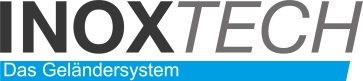 c/o Arthur Weber AG
Wintersried 7
6423 Seewen 
certifié selon ISO 9001
certifié selon EN 1090c/o Arthur Weber AG
Wintersried 7
6423 Seewen 
certifié selon ISO 9001
certifié selon EN 1090Date/parution/révisions: 26/05/2020c/o Arthur Weber AG
Wintersried 7
6423 Seewen 
certifié selon ISO 9001
certifié selon EN 1090État du document:	Conception	 Exemplaire test	 Définitif